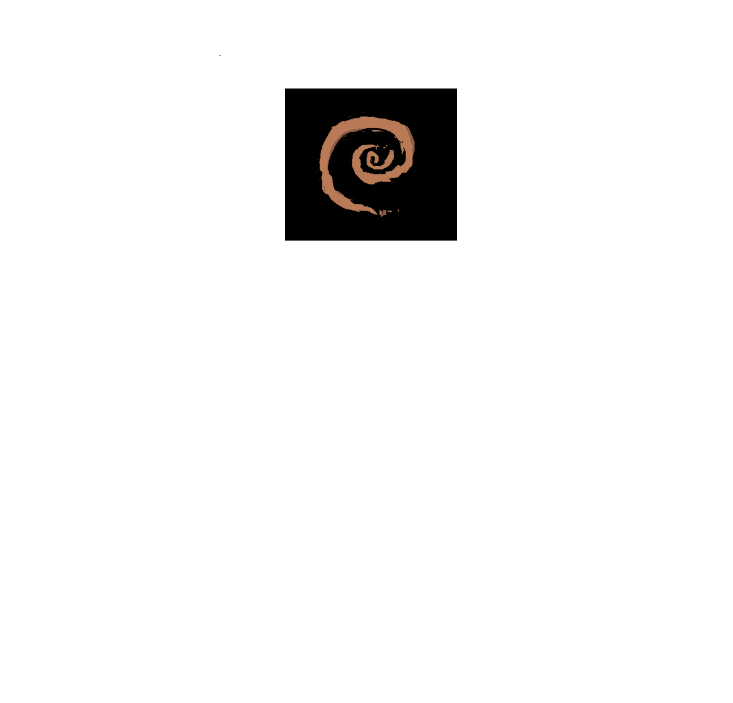               Tempus d.o.o.    Zadržimo sjećanja!  Prodaja satova, naočala, fotografske, optičke i sl. opreme           Sjedište: Poljana dr. Franje Tuđmana 9, 43000 Bjelovar                                              E-mail: tempusvt@gmail.com                              www: http://tempusvt.wix.com/tempus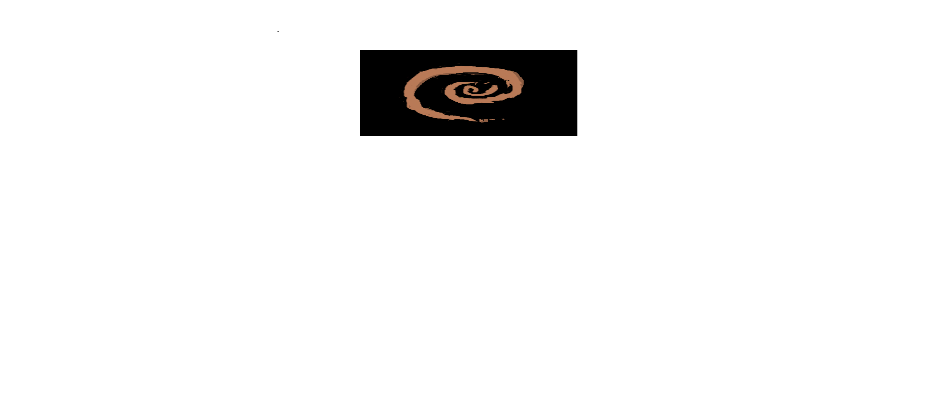  sl. opreme           Sjedište: Poljana dr. Franje Tuđmana 9, 43000 Bjelovar                                              E-mail: tempusvt@gmail.com                              www: http://tempusvt.wix.com/tempus              Tempus d.o.o.    Zadržimo sjećanja!  Prodaja satova, naočala, fotografske, optičke i sl. opreme           Sjedište: Poljana dr. Franje Tuđmana 9, 43000 Bjelovar                                              E-mail: tempusvt@gmail.com                              www: http://tempusvt.wix.com/tempus              Tempus d.o.o.    Zadržimo sjećanja!  Prodaja satova, naočala, fotografske, optičke i sl. opreme           Sjedište: Poljana dr. Franje Tuđmana 9, 43000 Bjelovar                                              E-mail: tempusvt@gmail.com                              www: http://tempusvt.wix.com/tempus              Tempus d.o.o.    Zadržimo sjećanja!  Prodaja satova, naočala, fotografske, optičke i sl. opreme           Sjedište: Poljana dr. Franje Tuđmana 9, 43000 Bjelovar                                              E-mail: tempusvt@gmail.com                              www: http://tempusvt.wix.com/tempus              Tempus d.o.o.    Zadržimo sjećanja!  Prodaja satova, naočala, fotografske, optičke i sl. opreme           Sjedište: Poljana dr. Franje Tuđmana 9, 43000 Bjelovar                                              E-mail: tempusvt@gmail.com                              www: http://tempusvt.wix.com/tempus              Tempus d.o.o.    Zadržimo sjećanja!  Prodaja satova, naočala, fotografske, optičke i sl. opreme           Sjedište: Poljana dr. Franje Tuđmana 9, 43000 Bjelovar                                              E-mail: tempusvt@gmail.com                              www: http://tempusvt.wix.com/tempus              Tempus d.o.o.    Zadržimo sjećanja!  Prodaja satova, naočala, fotografske, optičke i sl. opreme           Sjedište: Poljana dr. Franje Tuđmana 9, 43000 Bjelovar                                              E-mail: tempusvt@gmail.com                              www: http://tempusvt.wix.com/tempus              Tempus d.o.o.    Zadržimo sjećanja!  Prodaja satova, naočala, fotografske, optičke i sl. opreme           Sjedište: Poljana dr. Franje Tuđmana 9, 43000 Bjelovar                                              E-mail: tempusvt@gmail.com                              www: http://tempusvt.wix.com/tempus              Tempus d.o.o.    Zadržimo sjećanja!  Prodaja satova, naočala, fotografske, optičke i sl. opreme           Sjedište: Poljana dr. Franje Tuđmana 9, 43000 Bjelovar                                              E-mail: tempusvt@gmail.com                              www: http://tempusvt.wix.com/tempus              Tempus d.o.o.    Zadržimo sjećanja!  Prodaja satova, naočala, fotografske, optičke i sl. opreme           Sjedište: Poljana dr. Franje Tuđmana 9, 43000 Bjelovar                                              E-mail: tempusvt@gmail.com                              www: http://tempusvt.wix.com/tempus              Tempus d.o.o.    Zadržimo sjećanja!  Prodaja satova, naočala, fotografske, optičke i sl. opreme           Sjedište: Poljana dr. Franje Tuđmana 9, 43000 Bjelovar                                              E-mail: tempusvt@gmail.com                              www: http://tempusvt.wix.com/tempus              Tempus d.o.o.    Zadržimo sjećanja!  Prodaja satova, naočala, fotografske, optičke i sl. opreme           Sjedište: Poljana dr. Franje Tuđmana 9, 43000 Bjelovar                                              E-mail: tempusvt@gmail.com                              www: http://tempusvt.wix.com/tempus              Tempus d.o.o.    Zadržimo sjećanja!  Prodaja satova, naočala, fotografske, optičke i sl. opreme           Sjedište: Poljana dr. Franje Tuđmana 9, 43000 Bjelovar                                              E-mail: tempusvt@gmail.com                              www: http://tempusvt.wix.com/temp         